Система комплексной интеграции продуктов «Кейсистемс» с решениями 1СИнструкция по установке2020 годСодержание1 Установка программы в конфигурации 1С:БГУ 8, ред. 2.0	32 Установка программы в конфигурации 1С:БГУ 8, ред. 2.0 (1cFresh)	71 Установка программы в конфигурации 1С:БГУ 8, ред. 2.0Программный комплекс «Система комплексной интеграции продуктов «Кейсистемс» с решениями 1С» реализован в виде расширения для конфигурации 1С:Бухгалтерия государственного учреждения 8, редакция 2.0 (1С:БГУ 8, ред. 2.0). Конфигурация 1С:БГУ 8, ред. 2.0, содержит средства подключения расширений к базе данных. Подключение при этом происходит без изменения структуры конфигурации, в пользовательском режиме. Рассмотрим подключение расширения в случае, если база данных 1с файловая, либо серверная.Для подключения программы необходимо выполнить следующее:Скачайте файл расширения по ссылке: https://www.keysystems.ru/Updates/UpdateList.aspx?id={17C681ED-2DCE-E911-8721-005056A6350C} в таблице «Расширение 1С для БГУ 2.0»;Скопируйте файл расширения РасширениеКС.cfe на компьютер, где установлена программа 1С:Предприятие 8 и подключена база данных с конфигурацией 1С:БГУ 8, ред. 2.0;Откройте базу данных с конфигурацией 1С:БГУ 8, ред. 2.0;В главном окне на панели инструментов выберите следующий пункт меню:Администрирование=>печатные формы, отчеты и обработки (Рисунок 1).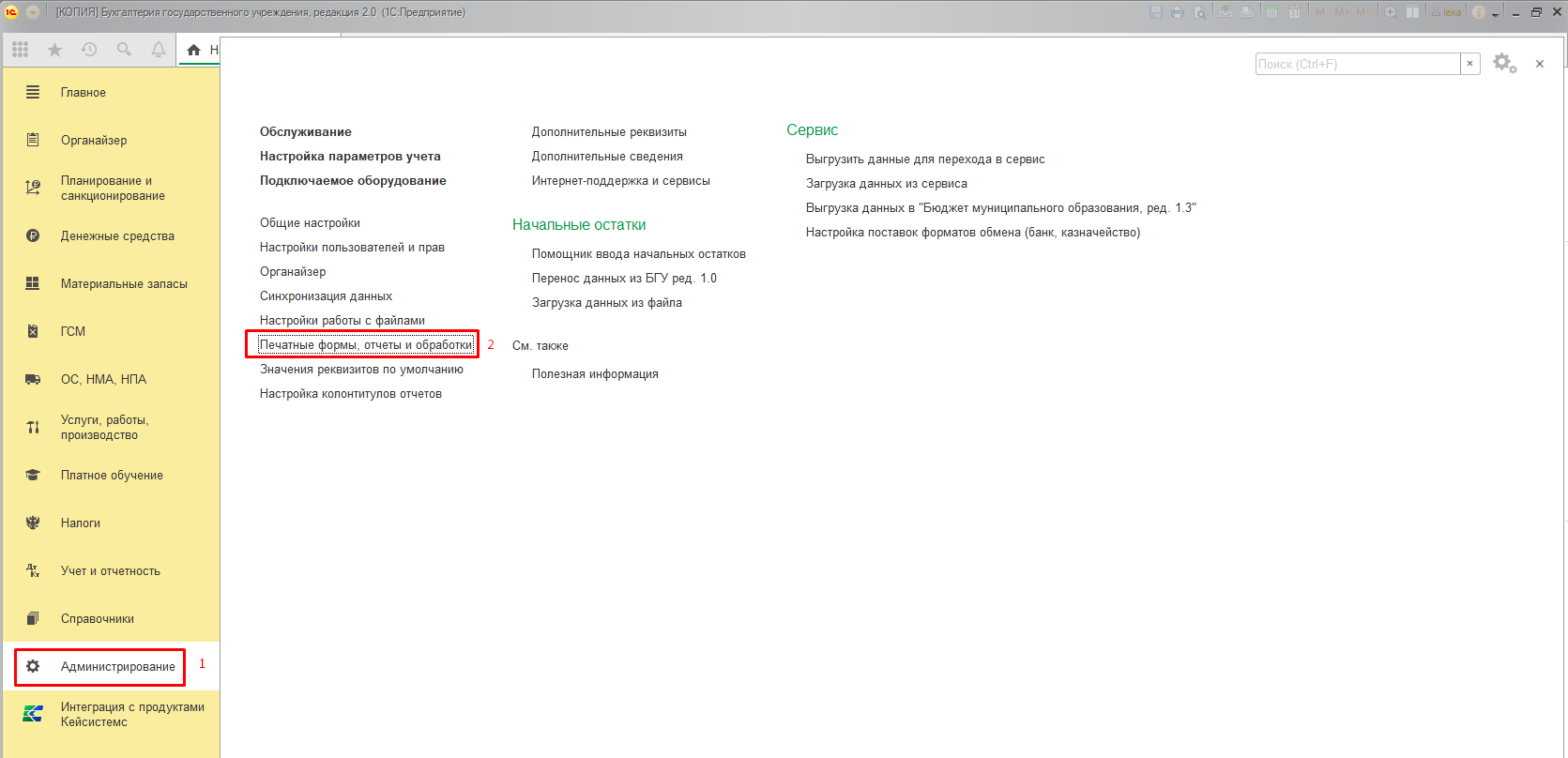 Рисунок 1 Печатные формы, отчеты и обработки.После описанных действий откроется окно подключения расширений и дополнительных отчетов и обработок следующего вида (Рисунок 2). Нажмите на ссылку [Расширения]: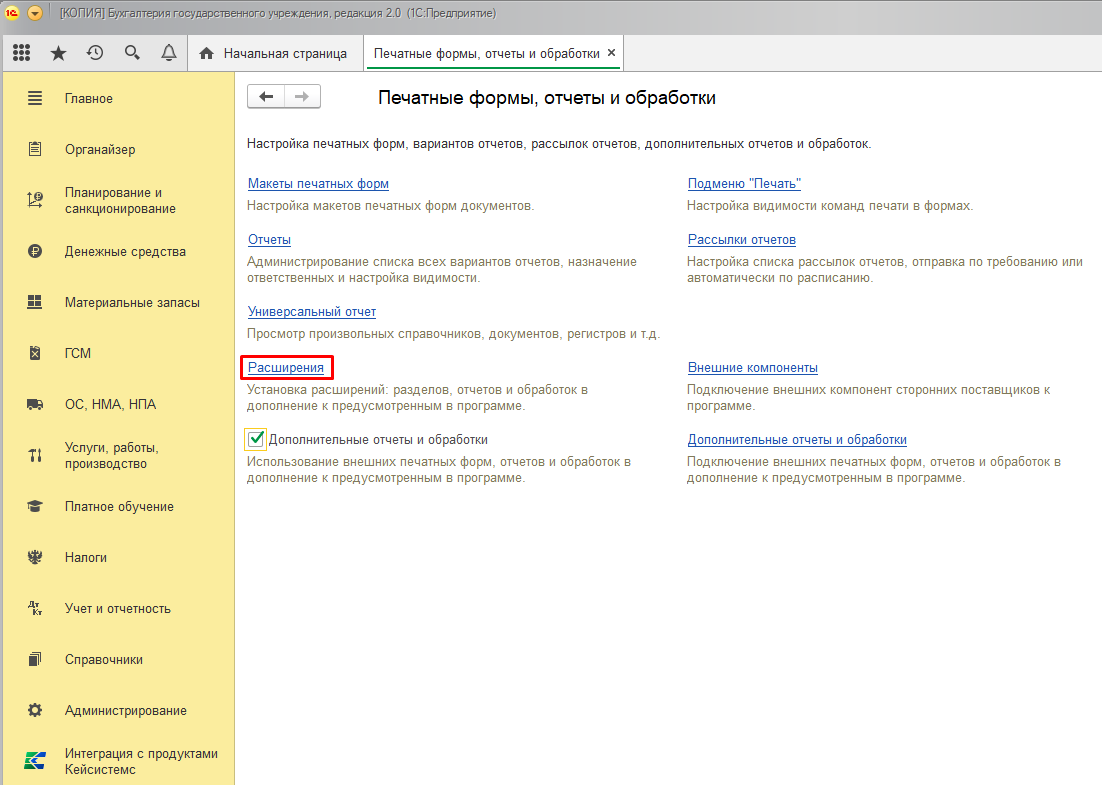 Рисунок 2 Окно подключения расширений.В появившемся окне «Расширения» нажмите на кнопку  [Добавить из файла на диске (Ins)]. 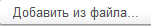 Откроется окно «Предупреждение безопасности» (Рисунок 3):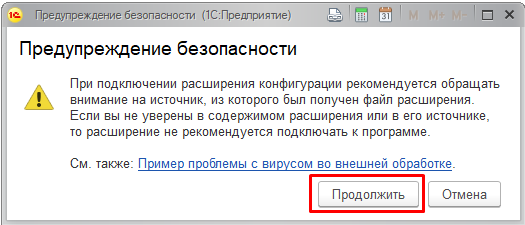 Рисунок 3 Предупреждение безопасности.После нажатия на кнопку «Продолжить» (Рисунок 3) откроется окно выбора файла и предложит выбрать файл расширения (Рисунок 4). Выберите сохраненный в пункте 1 файл и нажмите [Открыть]. После выбора файла расширение добавится в список.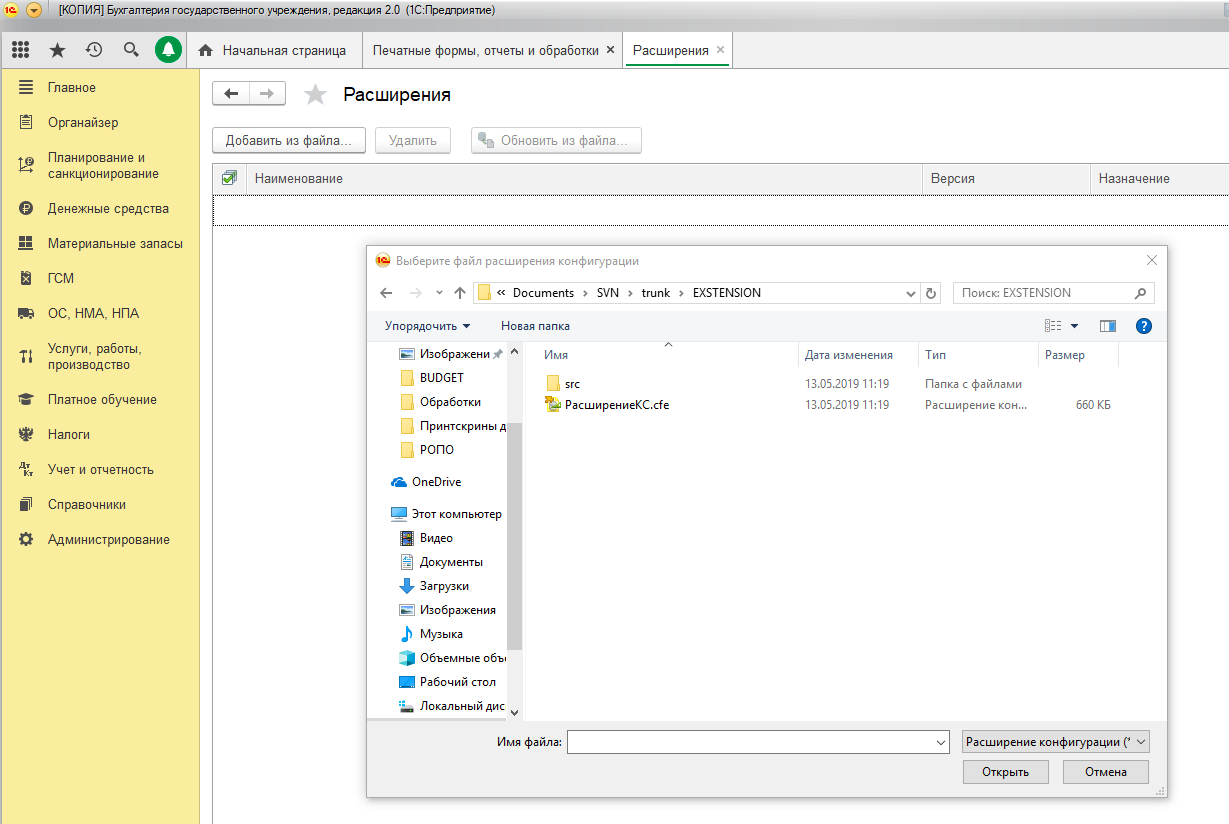 Рисунок 4 Добавление расширения.Если расширение уже есть в списке и требуется только обновить его, то вместо кнопки  [Добавить из файла на диске (Ins)] нужно нажать кнопку  [Обновить из файла на диске]. Откроется окно «Предупреждение безопасности» (Рисунок 3).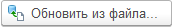 После нажатия на кнопку «Продолжить» (Рисунок 3) откроется окно выбора расширения и предложит выбрать файл расширения (Рисунок 4). Выберите сохраненный в пункте 1 файл и нажмите [Открыть]. После выбора файла расширение, уже присутствующее в списке, обновится.Для завершения подключения расширения необходимо перезапустить базу данных, нажав на ссылку «Перезапустить» (Рисунок 5), либо нажав на [Закрыть] и заново открыв необходимую базу данных. 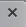 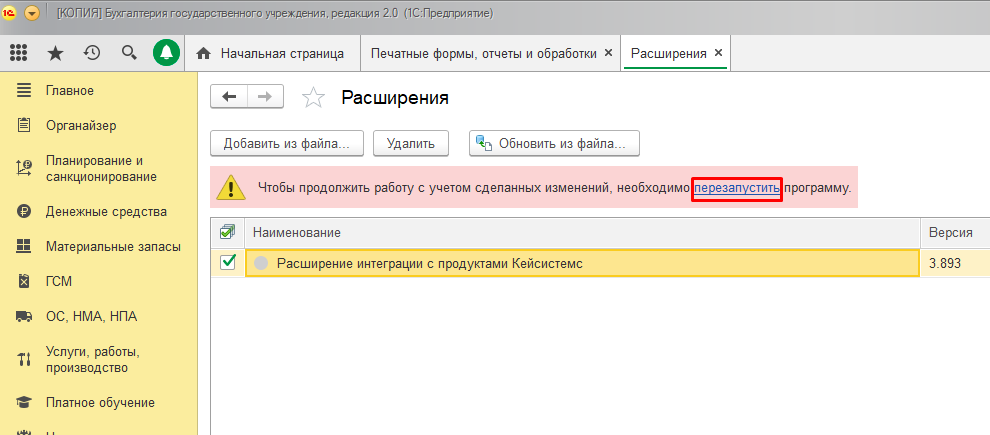 Рисунок 5 Завершение подключения расширения.Расширение успешно подключено.2 Установка программы в  конфигурации 1С:БГУ 8, ред. 2.0 (1cFresh)Выше был рассмотрен вариант подключения расширения для файловой, либо серверной базы данных. Рассмотрим подключение расширения в случае, если работа происходит с базой, опубликованной по технологии 1cFresh.Для подключения программы необходимо выполнить следующее:Скачайте файл расширения по ссылке: https://www.keysystems.ru/Updates/UpdateList.aspx?id={17C681ED-2DCE-E911-8721-005056A6350C} в таблице «Расширение 1С для БГУ 2.0»;Скопируйте файл расширения РасширениеКС.cfe на компьютер, на котором установлена программа 1С:Предприятие 8;Откройте базу данных с конфигурацией «Менеджер сервиса, редакция 1.0» (компонент 1cFresh) под пользователем, имеющим права владельца абонента, и авторизованным для разработки расширений (настройка пользователя);В главном окне выберите пункт меню «Адаптация» (Рисунок 6);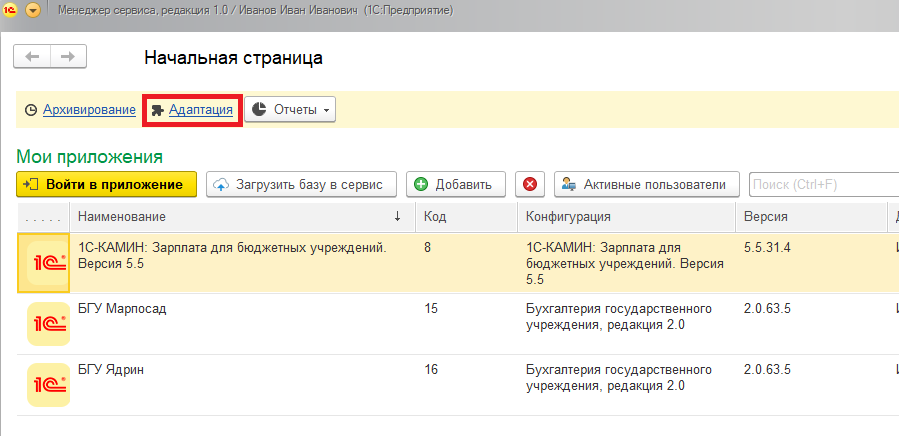 Рисунок 6 Адаптация.В окне «Адаптация приложений» нажмите кнопку «Создать». Откроется окно мастера добавления (Рисунок 7);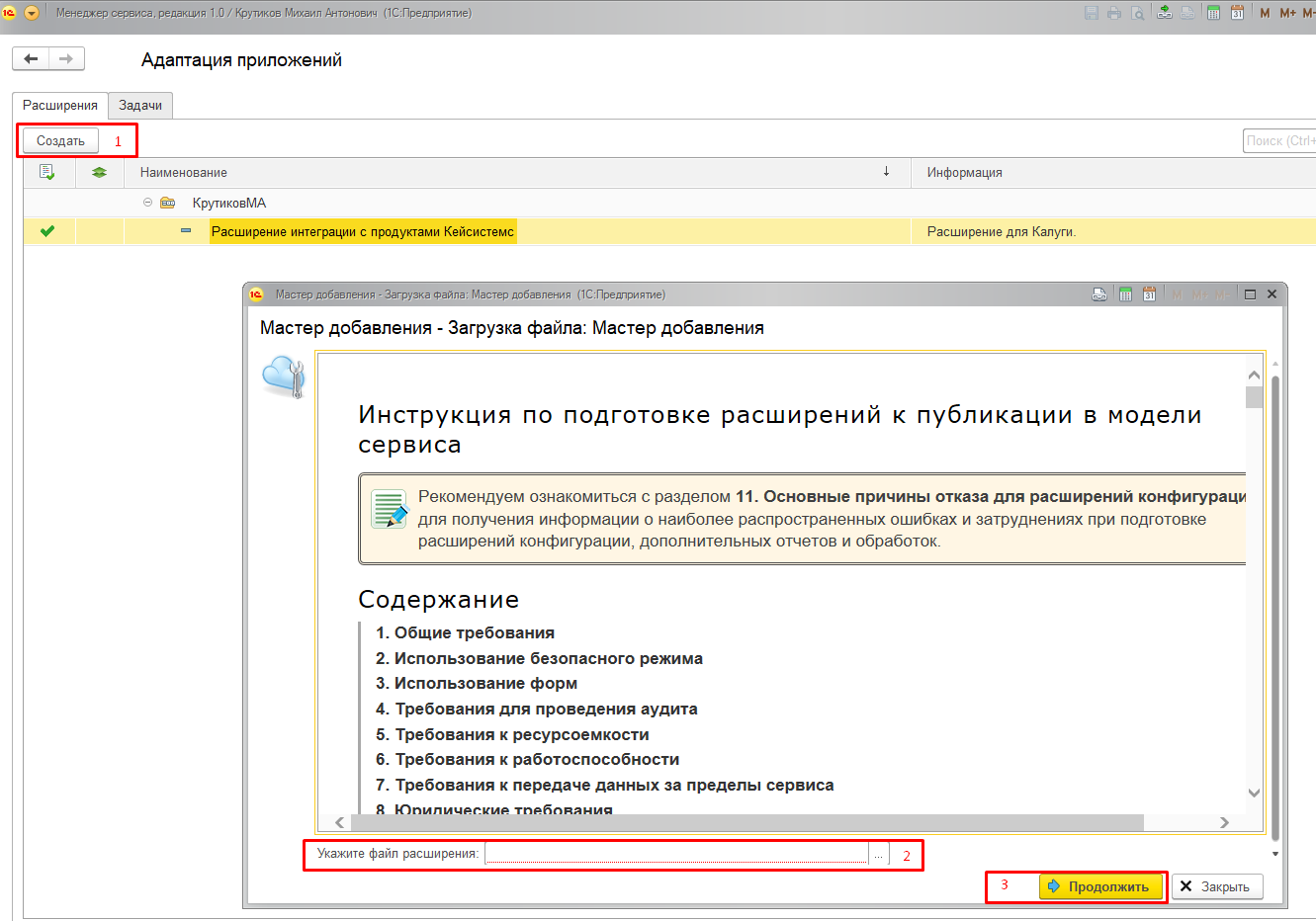 Рисунок 7 Мастер добавления.В окне мастера добавления нужно указать файл расширения и нажать кнопку «Продолжить» (Рисунок 7);Далее нужно внести дополнительную информацию в мастере добавления в разделе «Сведения о расширении» (наименование, имя, версия, краткая информация, авторские права, адрес информации о поставщике, адрес информации о расширении, подробная информация, скриншоты) (Рисунок 8);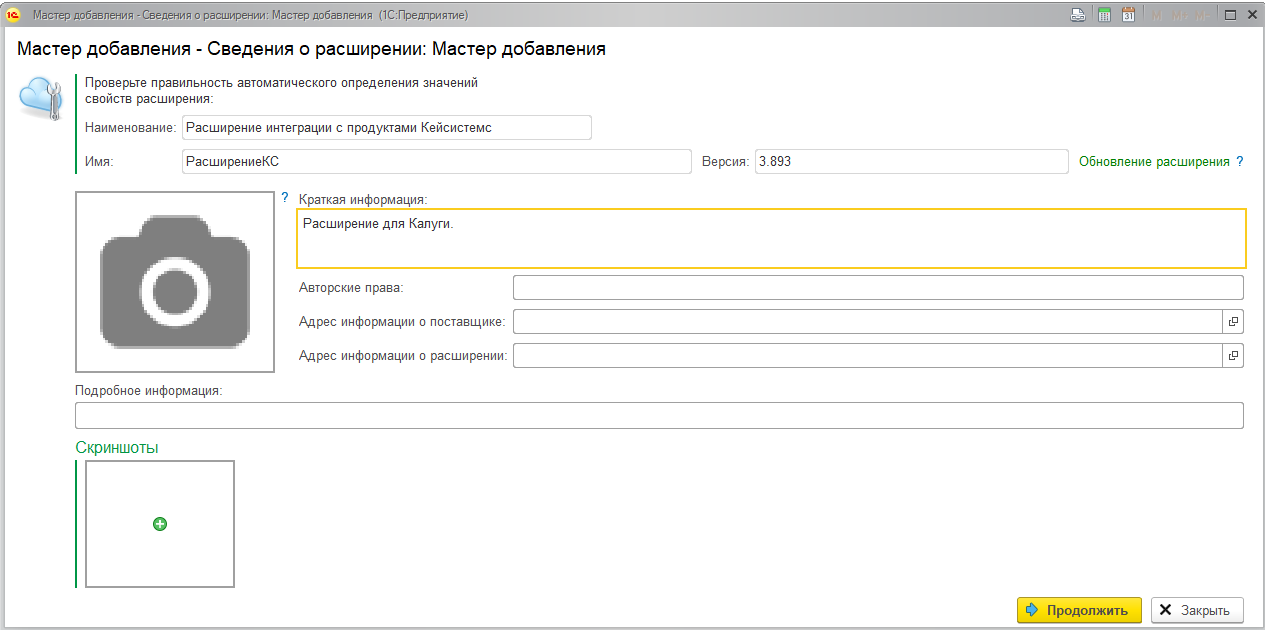 Рисунок 8 Сведения о расширении.Далее указываем информацию о совместимости (Рисунок 9);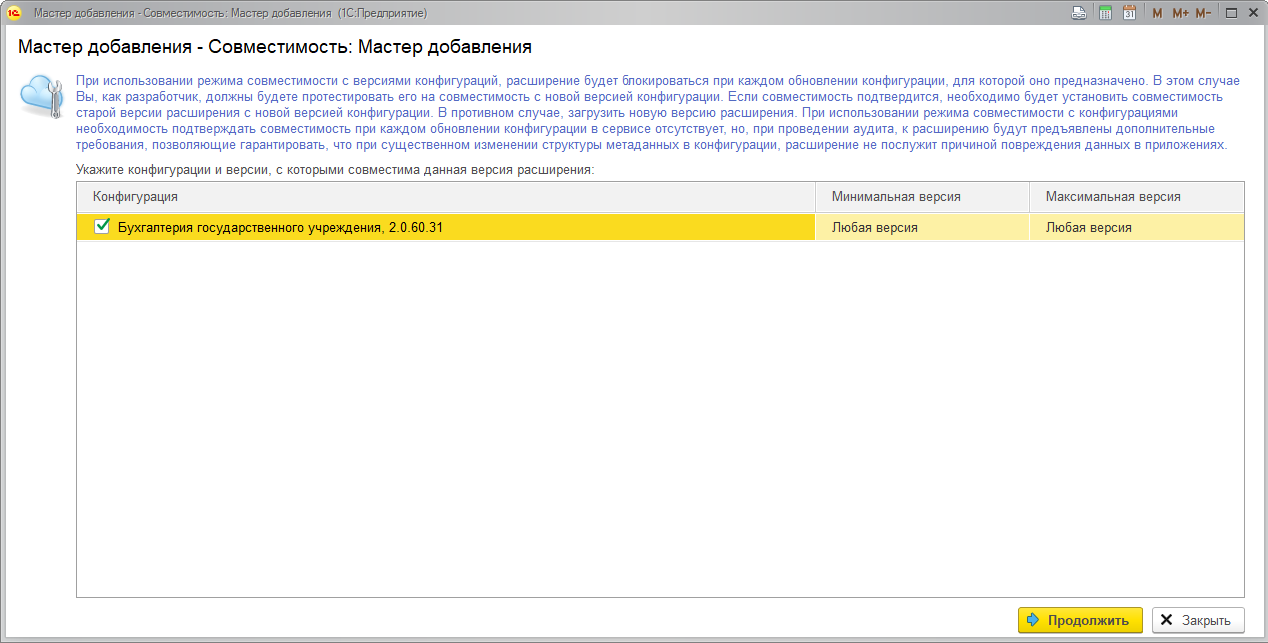 Рисунок 9 СовместимостьЗатем указываем информацию о разрешениях, необходимых для работы расширения (Рисунок 10). Например, могут быть такими как на рисунке (выбранные - отмечены зеленым цветом);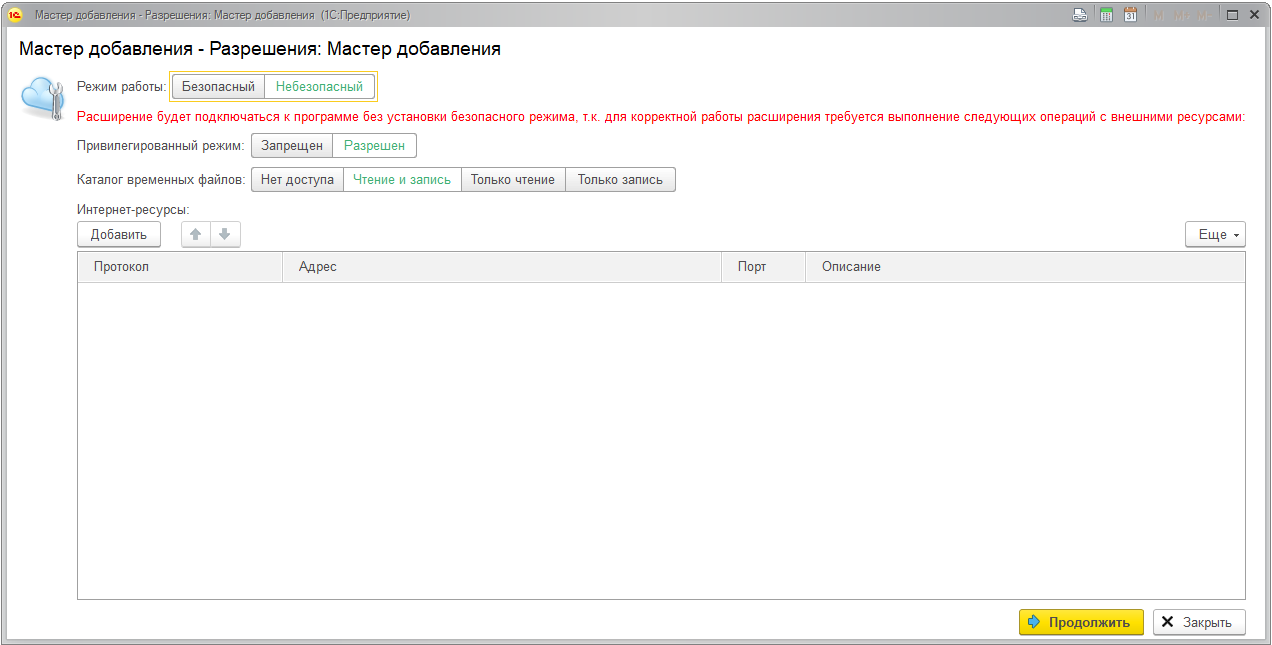 Рисунок 10 Разрешения.После добавления расширения можно указать пользователей, которые могут устанавливать или удалять расширения. Для этого нужно открыть расширение из списка «Адаптация приложений», выбрать ссылку «Права доступа», отметить необходимых пользователей и нажать кнопку «Сохранить изменения» (Рисунок 11);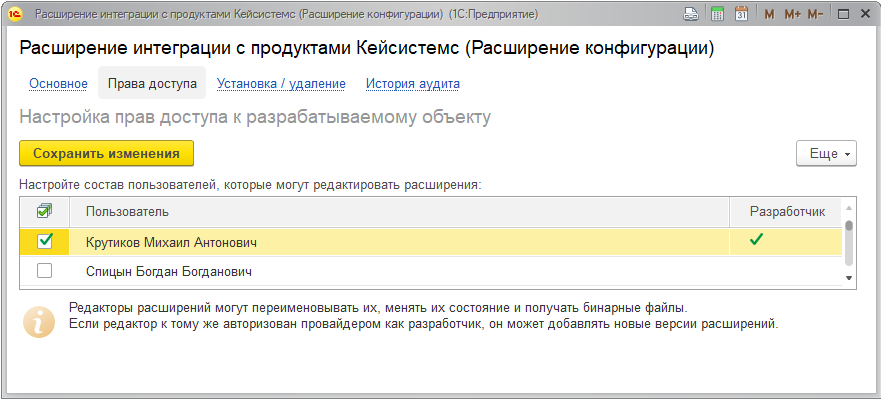 Рисунок 11 Права доступа.Для установки, либо удаления расширения нужно открыть расширение из списка «Адаптация приложений», выбрать ссылку «Установка/удаление», выделить нужные области и нажать кнопку «Установить» или «Удалить» (Рисунок 12).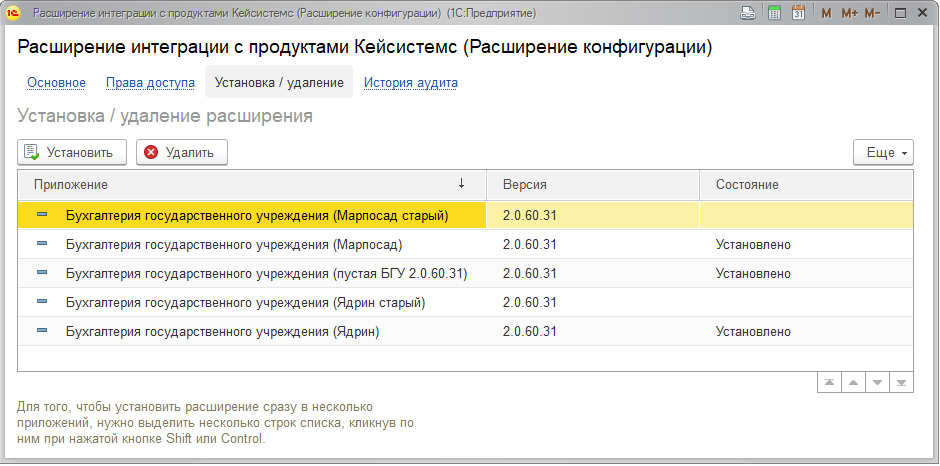 Рисунок 12 Установка/удаление.Расширение успешно установлено в выбранные области 1cFresh.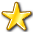 После обновления конфигурации расширение не удалится из него, так как оно не входит в состав конфигурации 1С:БГУ 8, ред. 2.0.